IDRIS AMINU ATTAI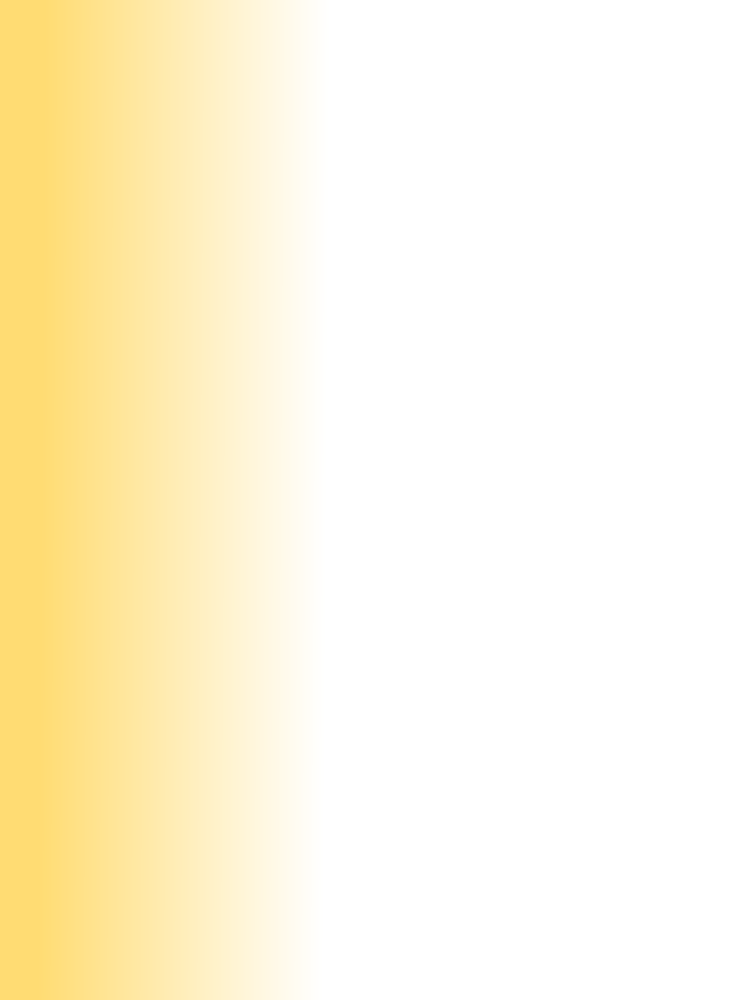 
[NO 153 AYEGBA OMA-IDOKO STREET IDAH KOGI STATE, NIGERIA]Mobile:[+23407065815583]E-mai: idrisattaiaminu@gmail.com]Personal Profile [NAME]	                                                  [IDRIS ATTAI AMINU][DATE OF BIRTH]                                          [6TH AUGUST, 1995][SEX]					            [MALE][STATE OF ORIGIN]                                      [KOGI STATE][LOCAL GOVERNMENT AREA]                 [IDAH L.G.A][NATIONALITY]                                            [NIGERIAN][RELIGION]                                                    [MUSLIM][MARITAL STATUS]                                    [SINGLE]Achievements[Primary school leaving certificate][Secondary school leaving certificate][National diploma in Surveying and Geoinformatics][Higher National diploma in Surveying and Geoinformatics]Education[2000 - 2006]	[Primary school]	[Holy Ghost Primary School Makurdi]Grade achieved:	[Grade][2006 - 2012]	[Senior Secondary School]    [S.t Peter's College Idah]Grade achieved:	[Grade][2012 - 2015]	[National Diploma]    [Federal Polytechnic Idah]Grade achieved:	[Grade][2016- 2018]	[Higher National Diploma]    [Federal Polytechnic Idah]Grade achieved:	[Grade]Work Experience[11th 2015– March 2015]	[Survey assistance]	[Ministry of lands and urban planning idah]Main duties performed: Survey field work assistance[March 2019-March 2020]  [Class Teacher] National Youth Service Corps [NYSC]Skills
Technical:[Computer Operator]  [Survey Instrument Operator]Interpersonal: [communication and interpersonal skills]Other:[Good relationship with people]Hobbies and Interests[Travelling, Playing games, Reading, Adventures]Referees[Mallam Ibrahim Attai Idris ]							Address:[No 5 college crecent Makurdi, Benue State ]Tel:[+23408067778741, 											[Mr Iliasu Attai Idris ]							Address:[No 153 Ayegba street Idah, Kogi State]Tel:[+2348081388249]						Email: [spromise129@gmail.com]